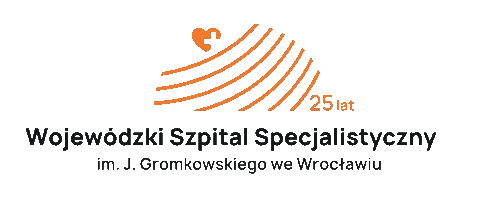 Załącznik nr 1 ............................, dnia ..................     (miejscowość)(pieczęć firmowa Wykonawcy)FORMULARZ OFERTYDane Wykonawcy: ...............................................................................................................Adres (siedziba) Wykonawcy: ............................................................................................. Tel...............................          E-mail…………………………..NIP:............................   REGON:.....................Nawiązując do zapytania ofertowego na:Znak postępowania ZO/20/AT/24 -„Prowadzenie bieżącej konserwacji i napraw urządzeń
 dźwigowych w obiektach Wojewódzkiego Szpitala Specjalistycznego im J. Gromkowskiego we Wrocławiu” .oferujemy realizację w/w Przedmiotu Zamówienia:II. Na wykonane naprawy oraz dostarczone części zamienne Wykonawca udziela gwarancji na okres ……………………………miesięcy ( minimum 12 miesięcy), 
wpisuje WykonawcaIII. Marża na materiały do naprawy:………………………………………………………… wpisuje WykonawcaIII. Oświadczamy, że:zapoznaliśmy się z Zapytaniem ofertowym i nie wnosimy zastrzeżeń,wzór Umowy załączony do Zapytania (Załącznik nr 2) akceptujemy bez zastrzeżeń i zobowiązujemy się w przypadku wyboru naszej oferty do jej podpisania w miejscu i terminie wyznaczonym przez Zamawiającego,przedmiot zamówienia będziemy realizować przez okres: 12 miesięcytermin płatności za wykonany przedmiot umowy wynosił będzie 30 dni od dnia doręczenia Zamawiającemu prawidłowo i zgodnie z umową wystawionej faktury, na rachunek bankowy Wykonawcy, prowadzony przez …………… o numerze ………………………….,wyszczególnione w złożonej ofercie ceny pozostaną niezmienne przez okres trwania umowy, z zastrzeżeniem przypadków wskazanych w umowie,uważamy się za związanych niniejszą ofertą przez okres 30 dni od terminu składania ofertyData……………………….…………………………………..( pieczątka i podpis Wykonawcylub jego uprawnionego przedstawicielaL.p.AsortymentJ.m.IlośćCena jednostkowa za 1 miesiącCena jednostkowa za 1 miesiącCena jednostkowa za 1 miesiącWartość za 12 miesiąceWartość za 12 miesiąceWartość za 12 miesiąceL.p.AsortymentJ.m.IlośćnettoVAT%bruttonetto(kol. 3x4x12m-ce)VATbrutto(kol. 7+8)Cena za 1 roboczogodzinę naprawy nettoCena za 1 roboczogodzinę naprawy brutto12345678910111Budynek Szpitala A3 ul Koszarowa 5-Dźwig osobowy z napędem elektrycznym nr seryjny 109195, Q-1600 Kgszt.12Budynek Szpitala A3 ul Koszarowa 5-Dźwig osobowy z napędem elektrycznym nr seryjny 109194, Q-1600 Kgszt.13Budynek Szpitala A3 ul Koszarowa 5-Dźwig osobowy z napędem elektrycznym nr seryjny 109196, Q-1600 Kgszt.14Budynek Szpitala A3 ul Koszarowa 5-Dźwig osobowy z napędem elektrycznym nr seryjny 109198, Q-1600 Kgszt.15Budynek Szpitala łącznik A1 /A3 Kuchnia; ul Koszarowa 5-Dźwig osobowy z napędem elektrycznym nr seryjny 319/20/2020, Q-1600 Kgszt.16Budynek Szpitala A3 ul Koszarowa 5-Dźwig osobowy z napędem elektrycznym nr seryjny 109197, Q-1600 Kgszt.17Budynek Szpitala A ul Koszarowa 5-Dźwig osobowy z napędem elektrycznym nr seryjny LP302/16E; Q=1600 kgszt.18Budynek Szpitala A1 ul Koszarowa 5-Dźwig osobowy z napędem elektrycznym nr seryjny LP307/16E; Q=1600 kgszt.19Budynek Szpitala A1 ul Koszarowa 5-Dźwig osobowy z napędem elektrycznym nr seryjny LP308/16E; Q=1600 kgszt.110Budynek Szpitala A1 ul Koszarowa 5-Dźwig osobowy z napędem elektrycznym nr seryjny LP309/16E; Q=1600 kgszt.111Budynek Szpitala A1 ul Koszarowa 5-Dźwig osobowy z napędem elektrycznym nr seryjny LP306/16E; Q=1600 kgszt.112Budynek Szpitala C ul Koszarowa 5-Dźwig osobowy z napędem elektrycznym nr seryjny IS-151;  Q=1025 kgszt.113Budynek Szpitala A2 Hol główny. ul Koszarowa 5-Dźwig osobowy z napędem hydraulicznym nr seryjny IS-152, Q-1600 Kgszt.114Budynek Szpitala A2 Hol główny. ul Koszarowa 5-Dźwig osobowy z napędem hydraulicznym nr seryjny IS-153, Q-1600 Kgszt.115Budynek Szpitala A3 ul Koszarowa 5-Dźwig osobowy z napędem hydraulicznym nr seryjny 087/07, Q-1600 Kgszt.116Budynek Szpitala A2 łącznik A2 i A1 ul Koszarowa 5-Dźwig osobowy z napędem hydraulicznym nr seryjny IS-151 Q- 1600 Kgszt.117Budynek Szpitala A1 ul Koszarowa 5-Dźwig osobowy z napędem hydraulicznym nr seryjny 63766;Q=1500 kgszt.118Budynek Apteki ul Koszarowa 5-Dźwig osobowy z napędem elektrycznym nr seryjny XPL62887EL, Q-1000 Kgszt.119Budynek Szpitala( bud D- laboratorium) ul Koszarowa 5-Dźwig towarowy z napędem elektrycznym nr seryjny 49778; Q=150 kgszt.1Całkowita wartość zamówieniaCałkowita wartość zamówieniaCałkowita wartość zamówienia